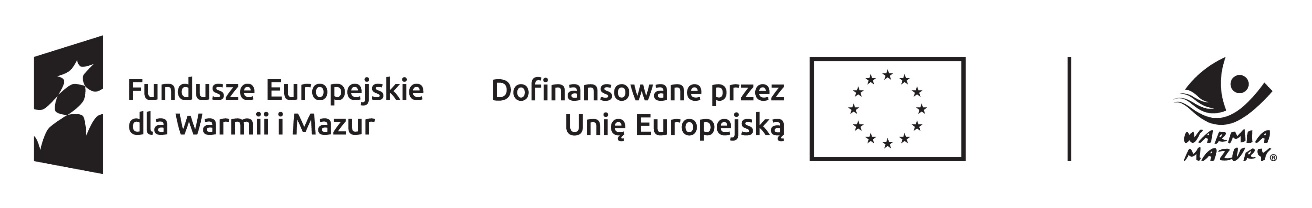 WNIOSEKo przyznanie bonu na zasiedlenie dla osoby bezrobotnej do 30 roku życiaCz. I Wypełnia wnioskodawcana zasadach określonych w art. 66n ustawy z 20 kwietnia 2004 r. o promocji zatrudnieniai instytucjach rynku pracy  (t.j. Dz. U. z 2024 r. poz. 475 ) (wniosek należy wypełnić czytelnie, każdą poprawkę nanieść poprzez skreślenie i zaparafowanie)DANE DOTYCZĄCE WNIOSKODAWCYNazwisko........................................................................ Imię.........................................................................................PESEL (w przypadku cudzoziemca nr dokumentu potwierdzającego tożsamość)....................................................................Seria i nr dokumentu tożsamości…………………………………………………………..…………………………...Dotychczasowy adres zamieszkania(stały lub czasowy)................................................................................................Numer telefonu ..................................... adres e – mail...................................................................................................Numer rachunku bankowegoDANE DOTYCZACE MIEJSCA ZASIEDLENIA I ZATRUDNIENIAAdres zamieszkania w związku z podjęciem:       zatrudnienia/wykonywania innej pracy zarobkowej/prowadzenia działalności gospodarczej*.       ……………………………………………………………………………………………….…………………………Odległość od miejsca dotychczasowego zamieszkania do miejscowości, w której planowane jest podjęcie   zatrudnienia, innej pracy zarobkowej/prowadzenie działalności gospodarczej* wynosi: …………………..…….km. Czas dojazdu do tej miejscowości i powrotu do miejsca dotychczasowego zamieszkania środkami transportu zbiorowego wynosi łącznie ……………….. godzin/godziny.Przewidywane miesięczne wynagrodzenie lub przychód (brutto ): ...........................................................zł/mc, słownie:…………………………………………………………………………………………...….będzie podlegało            ubezpieczeniom  społecznym/nie będzie podlegało ubezpieczeniom społecznym*.Przewidywany termin podjęcia zatrudnienia, innej pracy zarobkowej, działalności gospodarczej……………....................................Wnioskuję o przyznanie bonu w wysokości ………...……………………………………...…..………..………….zł.       (słownie zł:……………………..…………………………………………………………………………………..........)UZASADNIENIE CELOWOŚCI PRZYZNANIA BONU NA ZASIEDLENIEKwotę bonu na zasiedlenie przeznaczę  na pokrycie następujących kosztów zamieszkania:................................................................................................................................................................................................................................................................................................................................................................................................................................................................................................................................................................................................................................................................................................................................................................................................………………………………………………………………………………………………………………………………………………………………………………………………………………………………………………………………………………………………………………………………………………………………………………………………OŚWIADCZENIA WNIOSKODAWCYŚwiadomy odpowiedzialności karnej za złożenie fałszywego oświadczenia, o którym mowa w art. 233 § 1 ustawy 
z dnia 6 czerwca 1997r. Kodeksu karnego, oświadczam, że:znana jest mi treść i spełniam warunki określone w art. 33 ust. 2c pkt 1) i 2) oraz art. 66n ustawy z 20 kwietnia 2004r. o promocji zatrudnienia i instytucjach rynku pracy (t.j. Dz. U. z 2024 r. poz. 475 )zobowiązuję się podjąć zatrudnienie / inną pracę zarobkową / działalność gospodarczą  przez okres co najmniej 6 miesięcy (180 dni),będę osiągał/nie będę osiągał* (w związku z podjęciem zatrudnienia, innej pracy zarobkowej lub działalności gospodarczej) wynagrodzenie lub przychód w wysokości co najmniej minimalnego wynagrodzenia za pracę brutto miesięcznie oraz będę podlegał/nie będę podlegał* ubezpieczeniom społecznym,odległość od miejsca dotychczasowego zamieszkania do miejscowości, w której zamieszkam w związku 
z podjęciem zatrudnienia, innej pracy zarobkowej lub działalności gospodarczej wynosi co najmniej 80 km lub czas dojazdu do tej miejscowości i powrotu do miejsca dotychczasowego zamieszkania środkami transportu zbiorowego przekracza łącznie co najmniej 3 godziny dziennie,zobowiązuję się do zwrotu kwoty bonu na zasiedlenie w całości w terminie 30 dni od dnia doręczenia  wezwania starosty  przypadku, o którym mowa w art. 66n ust. 5 pkt 1 ustawy o promocji zatrudnienia 
i instytucjach rynku pracy  (t.j. Dz. U. z 2024 r. poz. 475 )zobowiązuję się do zwrotu kwoty bonu na zasiedlenie proporcjonalnie do udokumentowanego okresu  pozostawiania w zatrudnieniu, wykonywania innej pracy zarobkowej lub prowadzenia działalności gospodarczej 
w terminie 30 dni od dnia doręczenia wezwania Starosty w przypadku, o którym mowa w art. 66n ust. 5 pkt 2 ustawy o promocji zatrudnienia i instytucjach  rynku pracy  (t.j. Dz. U. z 2024 r. poz. 475 )Oświadczam, że przed wypełnieniem wniosku zapoznałem(am) się z obowiązującym Regulaminem przyznawania 
i realizacji bonu na zasiedlenie przez Powiatowy Urząd Pracy w Kętrzynie. Wyrażam zgodę na przetwarzanie moich danych osobowych do celów niniejszego projektu zgodnie z  art. 6 ust. 1 
lit. b rozporządzenia Parlamentu Europejskiego i Rady (UE) 2016/679 z 27 kwietnia 2016 r. w sprawie ochrony osób fizycznych w związku z przetwarzaniem danych osobowych i w sprawie swobodnego przepływu takich danych oraz uchylenia dyrektywy 95/46/WE (ogólne rozporządzenie o ochronie danych) (Dz.U. UE. L. z 2016 r. Nr 119, str. 1 ze zm.).………………………….……………………………….                                                                                                                              (data i czytelny podpis wnioskodawcy)*) niepotrzebne skreślićZałączniki do wniosku:Oświadczenie pracodawcy o zamiarze zatrudnienia/powierzenia innej pracy zarobkowej osobie bezrobotnej.Oświadczenie  osoby bezrobotnej o zamiarze podjęcia  działalności  gospodarczej i o pomocy de minimis oraz formularz informacji o pomocy publicznej  w przypadku planowanego podjęcia działalności gospodarczej.Oświadczenie poręczyciela zawierające informacje o dochodach,  zobowiązaniach, stanie cywilnym 
i rozdzielności majątkowej w przypadku posiadania współmałżonka.Dokument potwierdzający dochód poręczyciela.UWAGA!!!: Wszystkie formalności związane z wydaniem bonu na zasiedlenie przez Powiatowy Urząd Pracy należy dokonać przed podjęciem zatrudnienia, innej pracy zarobkowej lub działalności gospodarczej.Kompletny wniosek powinien zostać złożony w siedzibie Urzędu co najmniej w terminie 7 dni przed planowanym dniem podjęcia zatrudnienia, innej pracy zarobkowej lub działalności gospodarczej.Cz. II Wypełnia Powiatowy Urząd PracyRozpatrzenie wniosku przez Powiatowy Urząd PracyOpinia doradcy klienta:	Wnioskodawca jest osobą bezrobotną	- TAK */NIE*	Do 30 roku życia -	TAK */NIE*	Bon na zasiedlenie ujęty w indywidualnym planem działania klienta - TAK*/NIEPozostałe formy aktywizacji finansowane przez PUP………………………………………………………………………………………………………………………………………………………………………………………………………………………………………....……………………………………………………………………………………………………………………….……………………………………………...…………………………………………………………………………………………….…………………………………...…………………………....                                                                                                                                                                  ………………………………………..................                                                                                                                                                                                                                                  (Data i podpis pracownika)Weryfikacja formalna…………………………………………………………………………………………………………………………………………..……………………………………………………………………………………………………………………………………………..…………………………………………………………………………………………………………………………………………......………………………………………………...                                                                                                                                                                                                                                     (Data i podpis pracownika)Decyzja Dyrektora Powiatowego Urzędu Pracy           PRZYZNANIE BONU NA ZASIEDLENIE W WYSOKOŚCI *………………………….……………           ODMOWA PRZYZNANIA BONU NA ZASIEDLENIE *							                                            ……………………………………………….								                                (Data i podpis Dyrektora PUP) Potwierdzenie otrzymania bonu na zasiedlenie:Nr bonu …………………………………………………………………….Ważny od ………..……………………. do ………………………………..			                                                                                                                                …………………………………………                                                                                                                                                                                                                                                                                  (Data i podpis bezrobotnego)*) niepotrzebne skreślić